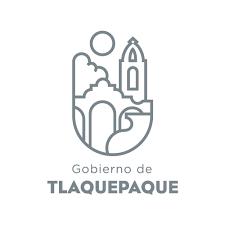 COORDINACIÓN GENERAL DE SERVICIOS PÚBLICOS MUNICIPALES                     DEPARTAMENTO DE MEJORAMIENTO URBANOARTÍCULO 8Fracción VI incison) Las estadísticas que generen en cumplimiento de sus facultades, competencias o funcionesc.c.p. Archivo / Acuses de actualización de información mensual “Portal Tlaquepaque” 084-2020JROP/alnqMejoramiento UrbanoEstadísticaMejoramiento UrbanoEstadísticaMejoramiento UrbanoEstadísticaPeriodoSolicitudes recibidasSolicitudes atendidas1° de Enero al 29 Febrero 20207555